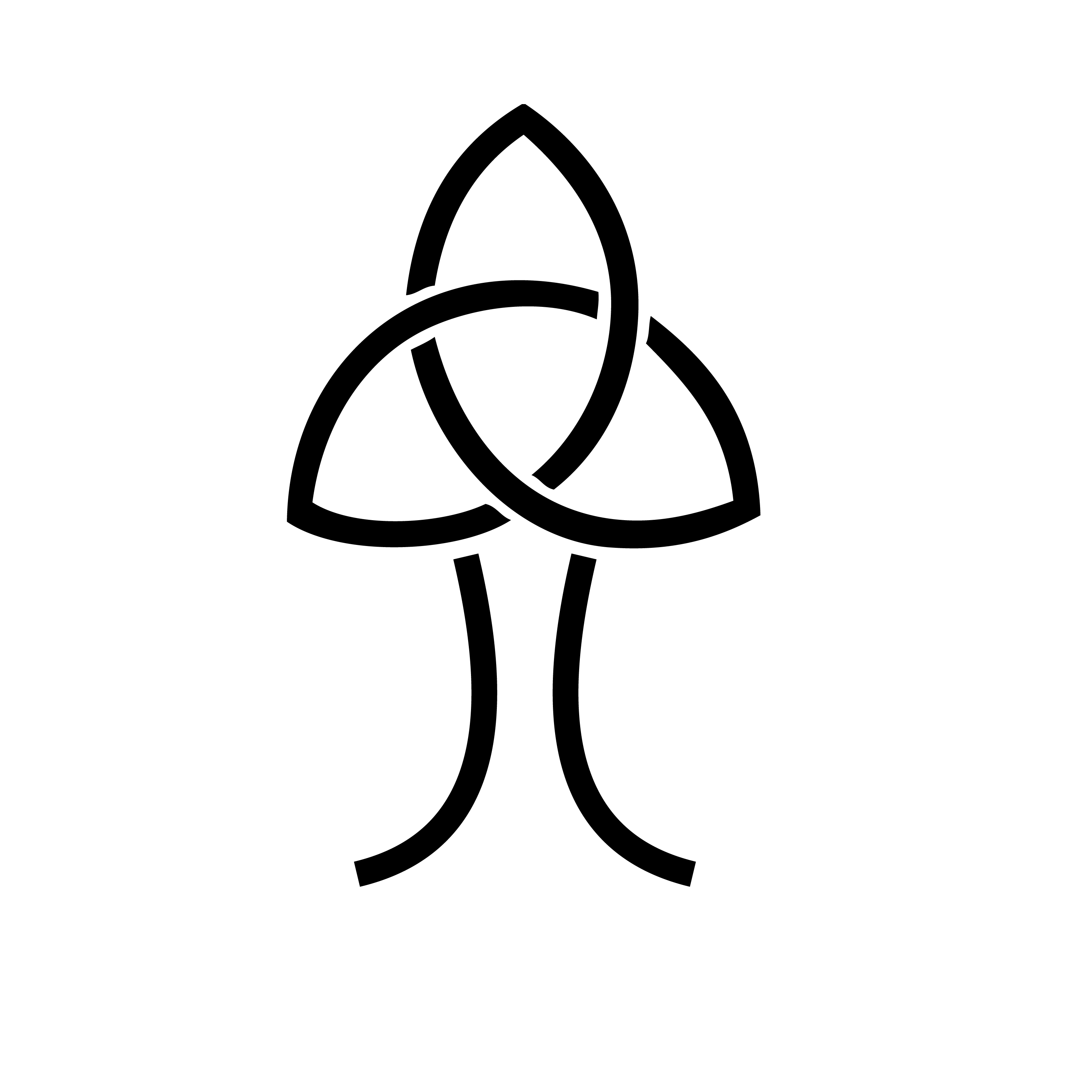 Dear Prospective Mirus Academy family,	Thank you for your interest in Mirus Academy.  The documents contained in our admissions packet should provide you with the information you need to apply to our school.  If you have any questions as you move forward, please feel free to contact us at any time.	The mission of Mirus Academy is to provide an excellent, thorough, rigorous, Christ-centered education for our students beginning this year for students in kindergarten through seventh grade.  We utilize a centuries-old classical methodology, the Trivium, which develops mature students, and which provides students with the tools needed to learn for a lifetime.   The Lost Tools of Learning, which is included in this packet, will help you to understand the value of the classical methodology.  I strongly encourage you to read it carefully.	The materials included in this packet will be discussed during your family interview.  While portions of our Parent/Student Handbook are enclosed, I urge you to take the time to review our complete Parent/Student Handbook.  It is important that you understand the vision, mission, and goals of Mirus Academy.  Upon an offer of admission, and in order to enroll, parents are required to consent to the following statement: “I/We have read the Parent/Student Handbook and agree to abide by the policies, procedures, and guidelines contained therein.”  They must also sign the Statement of Faith sheet acknowledging that this institution will be teaching from the given perspective.	Completed applications, supporting documents, and application fees should be forwarded to our Headmaster, Aaron Hanson: 460 High Street, Ellsworth, ME 04605.	As always, we are here to serve you.  We look forward to navigating the admissions process with you.  Please contact us if you have questions or concerns.  If you have not already done so, I encourage you to visit our school website www.mirusacademy.info and to attend one of our open houses in the spring.  Cordially,Aaron Hanson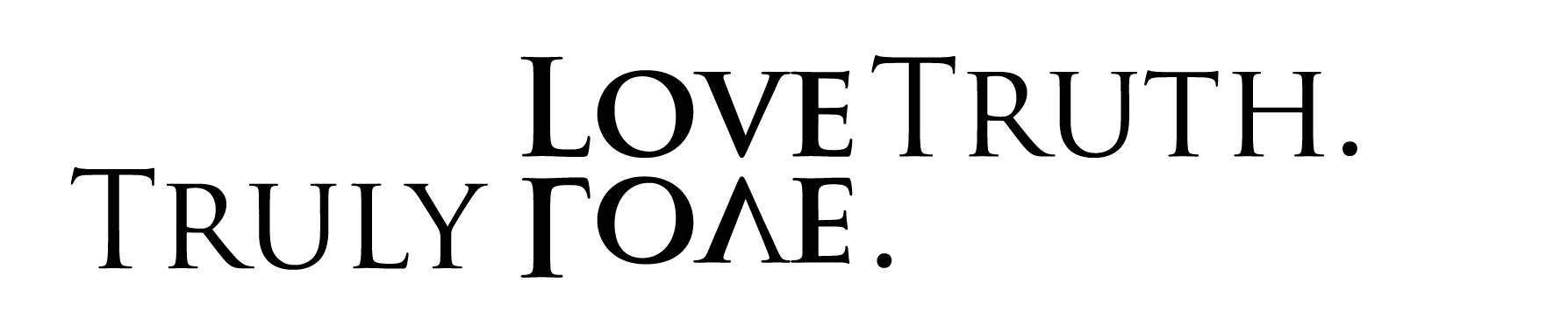 HeadmasterWe appreciate your thoughtfulness in providing all information requested.  Applications are kept confidential.  Please complete a separate application for each child.  A family interview and applicant entrance evaluations will be arranged by the Headmaster upon receipt of this completed application, the application fee, and all required supporting documents and records.Applying to enter grade  ______________________________ for the school year of  ____________________ Has the applicant applied to our school before? 	No   Yes  If yes, for which grade/Year __________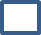 Applicant Information_______________________________________________ _________________        Male       FemaleApplicant’s Full Name                                                                   Preferred Name__________________________________________________________________ _______________________Mailing Address		                                                         Phone Number__________________________________________________________________  _______________________City                               State                     Zip Code			                                                Date of Birth__________________________________________________________________________________________Current School                                                Current Grade			                               Grades Attended__________________________________________________________________________________________Current School Mailing Address___________________________________________________________        ___________________________              City                  State                            Zip Code                                                     Current School Phone Number__________________________________________________________  _______________________________Current School Contact Person and Title                                                                           Contact Phone Number  Please return this completed application to Mirus Academy 460 High Street, Ellsworth, ME 04605, and include:Application fee in the amount of $25.  This one-time fee is not refundable.Medical RecordsSummary of coursework for the last two years if the applicant is home schooledApplicant records, transcripts, and standardized test results from the applicant’s current school (as it is applicable)For office use only:Family InformationFather/Guardian NameRelationship to ApplicantAddressCity                             State                       Zip CodePhone NumberEmail AddressChurch Name and City  (if applicable)EmployerOccupation/PositionSecondary Education and / or Training:Check if appropriate:Parents separatedFather deceasedFather remarriedSingle parentParents divorcedMother deceasedMother remarriedIf parents are separated or divorced, to whom should correspondence be sent?Mother/Guardian NameRelationship to ApplicantAddressCity                                 State             Zip CodePhone NumberEmail AddressChurch Name and City (if applicable)EmployerOccupation/PositionSecondary Education and / or TrainingPaternal GrandparentsNameMailing AddressPhone NumberMaternal GrandparentsNameMailing AddressPhone NumberFamily Information (continued)What characteristics of our school interest your family, and why is our school a good match for the applicant?Please list the applicant’s interests, hobbies, and talents – in and out of school – related to academics, arts, music, athletics, church, community service, clubs and organizations, etc.Has the applicant been evaluated regarding cognitive reasoning, achievement, skills, executive function, and/or language development?    Yes    No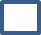 If yes, please explain.Does the applicant take prescribed maintenance medication?  Yes     NoIf yes, please specify.Applicant’s siblings:Name_______________________Birth date_____________________School________________Grade______Name_______________________Birth date_____________________School________________Grade______Name_______________________Birth date_____________________School________________Grade______Name_______________________Birth date_____________________School________________Grade______AuthorizationWe (I) affirm that the information provided in this application is true to the best of our (my) knowledge:Signature of Father/Guardian_________________________________________________Date_____________Signature of Mother/Guardian________________________________________________Date______________MIRUS ACADEMY, INC. ADMITS STUDENTS OF ANY COLOR, NATIONALITY, AND ETHNIC ORIGIN TO ALL THE RIGHTS, PRIVILEGES, PROGRAMS, AND ACTIVITIES GENERALLY ACCORDED OR MADE AVAILABLE TO STUDENTS AT THE SCHOOL.  IT DOES NOT DISCRIMINATE ON THE BASIS OF RACE, COLOR, NATIONALITY, OR ETHNIC ORIGIN IN ADMINISTRATION OF ITS EDUCATIONAL POLICIES, SCHOLARSHIPS, OR OTHER SCHOOL-ADMINISTERED PROGRAMS.MIRUS ACADEMY460 High Street, Ellsworth, ME 04605Telephone: 240-GO-MIRUS  *  Email: mirusacademyinfo@gmail.comDate: ________________________________________School: Dear Principal,I authorize the transfer of all school records for _________________________________________________to Mirus Academy.  Please forward all records pertaining to my child in their entirety, including previous report cards, testing information, IEP’s, and immunization records.Records should be mailed to:           Mirus Academy          Attention: Headmaster – Admissions          460 High Street          Ellsworth, ME 04605Thank you for your prompt attention to this matter.Sincerely,____________________________________Parent’s Signature____________________________________Printed Name____________________________________Telephone NumberFamilies are to complete this form and submit it to the school(s) the applicant has attended.From the Mirus Academy Parent/Student Handbook:ADMISSION AND RE-ENROLLMENTProcedures/RequirementsADMISSION PROCEDURESAll applications will be considered on a case-by-case basis.Upon return of a completed application, application fee, and supporting materials, a family interview and academic testing will be arranged.  Both parents and the applicant are to attend the interview.If the applicant is approved for admission, the school will provide written notice of acceptance along with any other pertinent information regarding enrollment.  A $500 non-refundable tuition deposit is due by June 15 of the year for which one is applying.ADMISSION REQUIREMENTS FOR THE STUDENT:A child should reach the age of five years by July 15th of the year which he/she enters kindergarten, unless exemption is determined by the headmaster.  Children entering kindergarten should have letter recognition and some sound association.  They are expected to recognize numbers 1-10, be able to count to 30, and know their address and telephone number.Every child must successfully pass the entrance tests for reading, math, English, and Latin (where applicable) and complete any necessary remedial work before entrance to the school.Parents of children with known special needs or disabilities applying to Mirus Academy should make an appointment with the school to discuss their educational program.It should be noted that the academic program at Mirus tends to be a challenge with varying degrees of difficulty for students coming into the program.  Should a student have had academic difficulties in his previous program, the likelihood of compounding that difficulty would be great if he were to be placed in the next successive grade at Mirus.  Appeals for diverging from or waiving the requirements of this policy should be submitted to the school.The child should understand that his parents have delegated their authority to the school.  Therefore, he is subject to the instruction and discipline of the teachers, staff, and Headmaster in their prescribed roles at Mirus Academy.The school may withdraw acceptance at any point during the admissions process if it becomes apparent that Mirus Academy will not be a suitable environment for a particular child or family.MIRUS ACADEMY, INC. ADMITS STUDENTS OF ANY COLOR, NATIONALITY, AND ETHNIC ORIGIN TO ALL THE RIGHTS, PRIVILEGES, PROGRAMS, AND ACTIVITIES GENERALLY ACCORDED OR MADE AVAILABLE TO STUDENTS AT THE SCHOOL.  IT DOES NOT DISCRIMINATE ON THE BASIS OF RACE, COLOR, NATIONALITY, OR ETHNIC ORIGIN IN ADMINISTRATION OF ITS EDUCATIONAL POLICIES, SCHOLARSHIPS, OR OTHER SCHOOL-ADMINISTERED PROGRAMS.III. ADMISSION REQUIREMENTS FOR THE PARENTS:Though not required to be Christians, the parents of students at Mirus Academy should have a clear understanding of the biblical philosophy and purpose of Mirus Academy.  This understanding includes a willingness to have their child exposed to the clear teaching of the school’s Statement of Faith in various and frequent ways within the school’s program.The parents must be willing to cooperate with all the written policies of Mirus Academy.  This is most important in the areas of discipline (see discipline policy and school rules), schoolwork standards, and communication with the respective teachers and Headmaster.Frequently Asked QuestionsHow does the Administration determine if our child is ready to enter Mirus Academy?KindergartenKindergarten applicants should be able to count to 30, and recite their birth date, telephone number, and address.  They are evaluated on their recognition of letters and their associated sounds, as well as colors, shapes, numbers, and patterns.  They are evaluated on their ability to listen well, follow instructions, and respond correctly to authority.  Applicants will be expected to have age appropriate fine motor skills as they relate to holding a pencil and forming letters and numbers.Grades 1 - 2  Applicants are expected to demonstrate mastery of phonics and emerging mastery of reading, writing, and mathematics.  Grades 3-6Applicants will be tested on their ability to read orally with expression and to write answers to comprehension questions in complete sentences with proper punctuation, spelling, and grammar. (Students are expected to write in cursive starting late in second grade). Applicants must have math facts appropriate for their grade level memorized and must also demonstrate the ability to apply operational skills to word problems. Students begin formal Latin instruction in third grade, therefore transfer students will be required to remediate in Latin to an appropriate grade level as a condition of enrollment. What can we expect during the family interview and academic testing?FAMILY INTERVIEWOur headmaster and school board members conduct the family interview.  Parents and applicants are required to attend the interview. ACADEMIC TESTINGKindergarten 	30 minutesFirst through Sixth Grade	45 minutes Families seeking admission for more than one child should add 15 to 20 minutes per additional child.IV. TUITION ASSISTANCE:     Mirus Academy strives to provide quality education for all who may be interested.  We do not want financial matters to be an obstacle.  Coupled with this, we do want the attending families to have an invested interest in the education of their children.   Therefore, we are dedicated to offering tuition assistance to families in need but the assistance will not cover 100% of the need. Our assistance is completely dependent upon the generosity of donors and thus varies from year to year.    If you believe your family will need assistance, please indicate the approximate total assistance (if sending more than one child):Projected total assistance needed: $_____________________________________________________________Signature ________________________________________________________  Date ____________________V. STATEMENT OF BELIEFThe Bible 	We believe that the original manuscripts of the Old and New Testament comprise the full, word-for-word, truthful, inerrant Word of God, which is the supreme and final authority in doctrine and practice (Isa. 40:8,11 Tim. 3:16-17; Heb. 4:12; II Pet. 1:20,21). The Trinity        God exists as three persons in one essence (Luke 3:21-22). The Father is wholly distinct in personhood from both the Son and the Spirit and the Son from the Father and Spirit. Yet, all three exist as one divine being. This unity and diversity at the very center of existence brings love, community, mystery, and true meaning to all that exists. The Father        The Father is sovereign over all, for all was created by Him and for Him.   He is the author of salvation, the One who sent the Son, and the disciplinarian of His children. (Ex. 4:22; Ps. 2:7-9; John. 5:37; Acts 17:29; Gal. 3:26; Eph. 1:3-6; Heb. 12:9; I Pet. 1:3) The Person and Work of Jesus Christ         We believe Jesus Christ is God incarnate, conceived by the Holy Spirit, born of a virgin, completely God and completely man. We believe in His pre-existence, His sinless life, His substitutionary atonement, His bodily resurrection from the grave, His ascension into heaven, and His bodily return from heaven (John. 1:1,14,18; Luke. 1:35; Rom 3:24-26; 4:25; 1 Pet. 1:3-5, Eph. 4:11-16; I Thess. 4:13-18; Heb. 1:3; 7:23-25; 1 John. 2:1-2). The Holy Spirit         At the time of conversion, we believe that the Holy Spirit regenerates, indwells, baptizes, seals, and bestows spiritual gifts upon all who know Christ as Lord and Savior. He fills, teaches, leads, assures, and prays for believers (Jn.14: 26; 16:6-15; cf. Acts 1:5; 2:1-4; 11:1-18; Rom. 8:14-16, 26-27; 1 Cor. 6:19; 12:7-11,13; Eph. 1:13-14; 5:18; 2 Thess. 2:1-10; Titus 3:5). Man and Sin 	We believe man and woman were created in the image of God, that God has given sexual identities linked to individual biologies and that marriage is reserved for the union of one man and one woman (Gen. 1:-2) ; that Adam in his first sin condemned not only himself but also all of mankind to an estate of sin. All of mankind in Adam is now separated from God and in need of a redeemer (Gen. 1:1,27; 2:17; 3:1-19; Isa. 14:12-14; Luke. 20:36; Heb. 1:13-14; 2:5-8; I Pet. 2:4; Jude 6; John. 12:31; Heb. 2:14; Rev. 20:10; John. 1:1-3; 8:44; Col. 1:16-17; Rom. 5:12-21; Eph. 2:1-3). Salvation         "In Him also we have obtained an inheritance, being predestined according to the purpose of Him who works all things according to the counsel of His will, that we who first trusted in Christ should be to the praise of His glory. In him you also trusted, after you heard the word of truth, the gospel of your salvation; in whom also, having believed, you were sealed with the Holy Spirit of promise, who is the guarantee of our inheritance until the redemption of the purchased possession, to the praise of His glory" (Ephesians 1:11-14). We affirm that these believers are eternally secure, have everlasting life, will not come into condemnation, and shall never perish. We believe that assurance comes to the believer from three primary means: trusting the Word of God's promises, the witness of the Holy Spirit, and a persevering walk with the Lord (John. 1:12; 2:3,16; 2 Cor. 5:17-21; Eph. 2:8-9; Titus 3:4-7; Dan. 12:1-2; Mt. 25:31-46; John 3:16,36; 5:24; 10:28-29; 11:25-26; Rom. 8:28-39; I John. 4:11-13; Jude 1; Rev. 20:12-15). The Church         We believe in the Church, both universally and locally, as the spiritual body of which Christ is the Head. The church exercises Christ's authority until His return. We also believe that the church is entrusted with the sacraments of baptism and the Lord's Supper (Mt. 16:18; cf. Acts 1:5; 11:15; and 1 Cor. 12:13; Eph. 1:22-23; 4:11-16; 5:22-23; Col. 1:18). The Great Commission         We believe that those whom God has saved are sent into the world by Christ as He was by the Father. Those so sent are ambassadors, commissioned to go make disciples and make Christ known to the whole world (Mt. 28:18-20; John. 15:8; 17:18; 20:21; Acts 1; Rom. 10:14-15; 2 Cor. 5:18-20; Col. 4:2-6; 2 Tim. 2:14-26). Eternity         We believe in the physical resurrection of the human body (at the second coming of Christ); in the eternal conscious existence of all individuals in either heaven or hell; and in the rewards of the saved and the punishment of the lost for eternity (I Cor. 15; Luke 16:19-31; 2 Cor. 5:8-10; I Cor. 3:11-15). Board members, administration, faculty, coaches, and other paid instructional personnel of Mirus Academy, whether full-time, or part-time must subscribe to the above Statement of Faith, evidenced by their signing a statement of agreement annually.I have read the above statements of Mirus Academy and I fully acknowledge the instruction my child(ren) will receive will be fully integrated with the above beliefs. Signature of Guardians   	_______________________________	  Date  	_________________________Signature of Guardians   	_______________________________	  Date  	_________________________